Eredmények
1993/94. tanévÉdosz mese rajzpályázaton nyert 15 tanuló.Flórián napi rajzverseny:sz épes Gyula második helyezés.Városszépítő Egyesület rajzpályázata: Tihanyi József második helyezés.Víz Világnapja rajzpályázata: Orsós Zoltán Somogy megye harmadik helyezettje.1994/95. tanév„Víz Világnapja 95” rajzpályázat: Bogdán Szilvia első helyezést, Orsós Zoltán második helyezést ért el a megyében.Felkészítő tanárkén drávai hajókiránduláson vehettem részt jutalmul.Bogdán Szilvia továbbjutott és Budapesten első helyezést szerzett. A Vízügyi Intézet Székházában az államtitkár adta át a jutalmát ünnepélyes keretek között. Március 15-én Petőfi Sándor emlékére kiírt megyei rajzversenyen harmadik helyezést ért el Fazekas Krisztián.1995/96. tanévRippl-Rónai emlékére kiírt pályázaton tűzzománccal Horváth Jenő első helyezett 5.b, második helyezett Bogdán Szilvia 7.d. lett.Simontornya: I. Országos Illyés Gyuláné komplex művészeti vetélkedő: kiemelt első helyezést ért el Bogdán Szilvia 7.d, és hat tanuló szintén jutalomban részesült.MAGYE kiállításon részt vettünk.A NATUR EXPO-n kiállították Bogdán Szilvia 7.d alkotását.A Városszépítő Egyesület pályázatán Tihanyi József munkájával második helyezést ért el.1996/97. tanévII. Országos Illyés Gyuláné Komplex művészeti vetélkedőn az alábbi sikereket értük el:Tihanyi József harmadik helyezés.Muntyán Norbert 6.b és Berkes Balázs 8.b is elismerést kapott.I.Kárpát-medencei rajzpályázaton Orsós Tímea harmadik helyezést ért el.Kaposfüreden a Művelődési Házban minden munkánkat kiállították és jutalmat kapott Szépes Gyula és Gyepesi Enikő.1997/98. tanévKiállítás és vásár a Petőfi Emlékkönyvtárban dec. 1-29.Városszépítő Egyesület pályázatán második helyezett Sipos Róbert.Tavaszi vásár és kiállításon is részt vett.III. Országos Illyés Gyuláné Komplex művészeti vetélkedőn Muntyán Norbert 7.d harmadik helyezett lett. Pedagógusként megkaptam a legjobb felkészítő tanárnak járó oklevelet és jutalmat a 3 éves folyamatos kiváló munkámért.„ A mi világunk” című rajzpályázaton Kaposfüreden a Művelődési Házban kiemelt dicséretben részesült a szakkör.1998/99. tanévSimontornya: IV. Illyés Gyuláné Komplex művészeti vetélkedőn Díjazott lett: Muntyán Csaba 7/c. , Orsós Zoltán 8/a, Kovács János 4/a,. Molnár Attila 5/c. Muntyán Norbert 8/b.1999/2000. tanév„Ezredforduló” című rajzversenyen, amit a Gárdonyi Géza Általános Iskola írt ki II. helyezett lett Sánta Ernő 7/b.A tűzzománc szakkör különdíjas lett.A Víz világnapja 2000. pécsi területi versenyén díjazott lett: Bogdán Mária 7/c. és Dévai Hajnalka 7/a. Muntyán Csaba 7/c. I. helyezett lett és az országos döntőben jutott, ahol szintén I. helyezést ért el. Képe részt vett a Hannoveri Világkiállításon.Muntyán Csaba 7/c. és Orsós Mária 7/c. drávai hajókirándulás vehetett részt felkészítő tanárával.Kaposfüred: Mi világunk rajzpályázat kiemelt díjakat kapott: Muntyán Csaba 7/c. és Rupa Erika 6/a.A magyarországi Zöld Kereszt Szervezet „Védd az élővilágot ! Életet a Tiszának !” című pályázaton 4300 pályamű közül 250 került kiállításra, köztük Ignácz Ferenc 6/b. , Gyepesi Enikő 9/b, Muntyán Norbert 9. o. és Kovács János 5/b. munkája. A szakköri munkáját dicséretesnek nevezték és dr. Tarján Lászlóné a Zöld Kereszt elnöke köszönte meg.Országos Illyés Gyuláné komplex művészeti vetélkedőn Rupa Erika 6/a. II. helyezett lett.2000/2001. tanév.„Közlekedésbiztonság gyermekszemmel „ című rajzpályázaton díjazott : Orsós Csaba 4/a., Molnár Gábor 5/c.Kaposfüred Mi világunk rajzverseny különdíj a szakkörünknek.2001/2002. tanévSimontornya VII. Illyés Gyuláné Komplex Művészeti Vetélkedő Különdíj : Orsós Csaba 6/a. és Babai Barbara 6/b.Benedek Elek meseíró és meseillusztrációs pályázaton II. helyezést ért el Miklós Nárcisz 2/a.Csurgón kiállították a Víz Világnapja 2002. rajzpályázaton Balogh Ervin 5/b. Lamm Henrik 5/b. Orsós Csaba 6/a. Troll Anett 8/b. rajzát.2002/2003. tanév.„ Tesco karácsony” rajzpályázat I. helyezett felső tagozatos kategóriában Kovács János 8/b.Petőfi Emlékkönyvtár „1848 diákszemmel „ Kiemelt I. díjat és felvételt nyert a Leitner Art Művészeti Iskolába Orsós Csaba 6/a. és még 5 tanuló jutalmat kapott.Városszépítő Egyesület pályázatán IV. helyezett Kovács Dávid 5/b. IV. helyezett Horváth András 7/c.FEK „ Katona vagyok én, ország őrizője „ rajzpályázaton II. díjat kapott Kovács János 8/b., különdíjas Orsós Csaba 6/a.2003/2004. tanév.„Betlehemi jászol” pályázat I. díj Kovács Dávid 6/b.Európai Uniós rajzpályázat megyei fordulójában III. helyezett Orsós Csaba 8/a. Három rajzzal országos vándorkiállításon vettünk részt. Marcaliban művészeti találkozón kiállítottunk.2004/2005. tanév.Katasztrófavédelmi rajzpályázat díjazottjai : Orsós Csaba 8/a., Bogdán Zsolt 6/a., Kalányos György 5/b. Rupa Bence 4/b., Marci Lívia 4/a., Takács Péter 8/a.Városszépítő Egyesület rajzpályázatán SMK különdíjat kapott : Orsós Csaba 8/a., Fenyvesi Szabolcs 8/a. Kovács Dávid 7/b.2006/2007. tanév,„Legkedvesebb fám” című rajzpályázat, a Süni magazin és Bebbó műhely írta ki. Iskolánk tanulói is pályáztak, jutalmuk február 20-án ingyenes, névre szóló belépőjegy Budapesten az állatkertbe, ahol filmvetítéssel, vendéglátással egybekötött eredményhirdetést tartottak.Az 50 éves Magyar Nemzeti Galéria által meghírdetett „Csontváry nyomában” nemzetközi képzőművészeti pályázaton díjat nyert Takács Dávid 6/a. tanuló.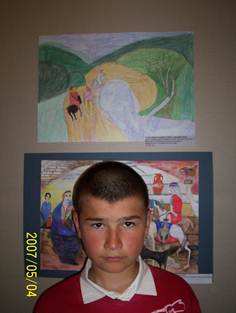 Kiállításra került még 6 tanulónk munkája a Nemzeti Galériában egy nyáron át.A Városszépítő Egyesület „Kaposvár fiatal szemmel” rajzpályázatán 5 tanulónk képét állították ki, 4. hellyel jutalmazták.Védett vagyok!Pécs Szivárvány Gyermekház által meghirdetett Országos Föld Napi kiállításon 4-en kiemelt 1. díjat kaptak: Balogh Kornél 7.b Varga Mihály 8.a Kis-Fonai András 6.a Orsós Krisztián 5.b
A népművészet gyermek szemmel c. rajzpályázat 5 kiemelkedő különdíjasa közül egy iskolánk tanulója Kiss Zsolt 8.a